NIBE GRUNDEJERFORENING Anno 1913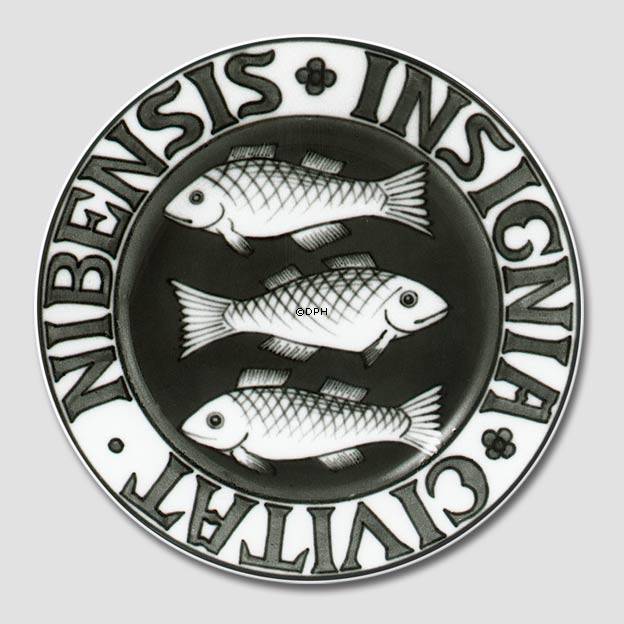 Til medlemmer af Nibe Grundejerforening o.a. Vi sender dig denne mail som et nyhedsbrev, der fortæller om aktuelle aktiviteter i foreningen efter årets generalforsamling den 2. marts 2022. Med udsendelsen af nyhedsbrevet vil foreningens bestyrelse opfordre til, at du lejlighedsvis besøger foreningens hjemmeside (www.nibegrundejerforening.dk), og at du gør brug af foreningen, hvis du er berørt af særlige problemstillinger eller blot har spørgsmål vedrørende trafik-, vej-, grund- og ejendomsforhold mv. i vores lokalområde.  Nye aktiviteter og initiativer er på vej og kalder på vores opmærksomhed som grundejerforening. Det er bl.a. årsagen til, at foreningens bestyrelse ønsker at bidrage med information og gerne vil invitere til en større medlemsinvolvering. Der eksisterer således et tilbud til alle foreningens medlemmer om at kunne involvere vores hæderkronede og gamle forening som interesseorganisation og talerør i byudviklingsspørgsmål eller mere konkrete grund- og ejendomsforhold, hvor det har betydning at gøre fælles front for at få indflydelse og kunne påvirke beslutninger. Oven på generalforsamlingen, hvor der bl.a. skete nyvalg af Jørn Aabye og genvalg af Niels Erik Smith, har bestyrelsen konstitueret sig med formand, næstformand, sekretær og kasserer. Som formand overtager Jørn Aabye roret efter Kjeld Jensen, der ønskede at udtræde af bestyrelsen. Jørn Aabye har i 25 år været bosat i Nibe med bopæl i Kildegade nr. 3 på hjørnet af Kildegade og Vestergade. Efter valget til formand er Jørn Aabye desuden indtrådt som bestyrelsesmedlem i Nibe Samråd.Der er den 2. maj 2022 af bestyrelsen vedtaget en arbejdsplan for perioden 2022-2023 med i alt 5 indsatsområder. De 5 indsatsområder er:Nibe byudviklingsplan, indhentning og afgivelse af bidrag til Aalborg kommunes kommende revision af kommuneplanenKloakseparering i Nibe i perioden 2022-2032 Lokalplan 88 (bevaringsplanen), ad hoc involvering i grund- og ejendomsforhold mv. omfattet af bevaringsregulativet Ajourføring og udvikling af foreningens hjemmeside og Udvikling af grundejerforeningens virkeområde og medlemsgrundlagBestyrelsen vil løbende via foreningens hjemmeside og ved direkte mail informere om aktiviteter og initiativer, der følger af de 5 indsatsområder. Der er på hjemmesiden oprettet en ny overskrift ”kloakseparering”. Her finder du et notat dateret 9. maj 2022 om planlægningsgrundlaget for separatkloakering af Nibe. Planlægningsgrundlaget beskriver et forløb frem mod 2032, hvor arbejdet udføres i etaper. Det igangværende gravearbejde på Solbakken med tilstødende veje (Johs V Jensens Vej, Johan Skjoldborgs Vej m.fl.) er således benævnt som etape 1.2 med 2022 som udførelses år. Du kan se notatet og oversigtskort på hjemmesiden. Bestyrelsen, der også fungerer som følgegruppe vedrørende arbejdet med kloakseparering, er i løbende dialog med Aalborg Forsyning, og der planlægges aktuelt for afholdelse af et informationsmøde i 2. halvdel af 2022. Foreningen modtager gerne input hertil om såvel gode som dårlige erfaringer fra de medlemmer, der er eller tidligere har været berørt af arbejdet med kloakseparering. Dele af midtbyen (Grydstedgade, Genboløsgade, Søndergade, Kildegade) forventes kloaksepareret i 2023.  Den 9. juni 2022 er grundejerforeningen inviteret til møde med Rådmanden for By og Land i Aalborg kommune. Skriv til os, hvis der er et bestemt emne af fælles interesse for grundejerne og beboerne i Nibe Midtby, du mener bør tages op eller nævnes for Rådmanden. Med venlig hilsen BestyrelsenPS: Spørg din nabo om hun/han er medlem af Nibe Grundejerforening. Indmeldelse kan ske via hjemmesiden eller ved telefonisk henvendelse til foreningens kasserer Christian Sondrup, tlf. 20616177.Det årlige kontingent for medlemskab af foreningen er beskedne kr. 75,00.